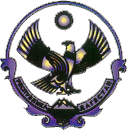 МУНИЦИПАЛЬНЫЙ РАЙОН «СЕРГОКАЛИНСКИЙ РАЙОН» МУНИЦИПАЛЬНОЕ КАЗЁННОЕ ОБЩЕОБРАЗОВАТЕЛЬНОЕ УЧРЕЖДЕНИЕ  
«МЮРЕГИНСКАЯ СОШ» 368513,  Республика Дагестан,  Сергокалинский район, с.Мюрего  
Электронный адрес: muregoshkola@mail.ruОКПО 40768478, ОГРН 1020502333246, ИНН/КПП/0527001592/052701001ПРИКАЗот 02 сентября 2018 года                                                                  №  38 "О создании бракеражной комиссии на 2018/19 учебный год"В целях соблюдения технологии приготовления пищи и использования качественного ассортимента продуктов питания в школеПРИКАЗЫВАЮ:1. Создать бракеражную комиссию в составе:председатель:  Шихшинатова З. И.- социальный педагог- председатель комиссии. Умалатов А. Х.-   председатель  профкома                                                                                   Алиева Х. А.     -  повар                                                                                                  Закарьгаева Р. М.- пред. родит. комитета, мед. сестра дет. сада  (по совместительству)                                  2. Председателю комиссии утвердить план работы комиссии на год в срок до 10.09.2018 г.3. Членам комиссии ежедневно заносить в контрольный журнал результаты органолептической оценки приготовленной пищи.4. Ежеквартально представлять директору отчет о результатах проведенной работы.5. Работа бракеражной комиссии регламентируется положением о бракеражной комиссии ОУ, утвержденным ОУ.


 Директор _______________ Арсланалиев К. М.


С приказом ознакомлены:

Шихшинатова З. И.- ___________           Умалатов А. Х.-  _______________             Алиева Х. А.    ____________                   Закарьгаева Р. М.- _____________ Приложение к Приказу №  38 от 02.09.2018План работы бракеражной комиссии МКОУ «Мюрегинская СОШ»        на 2018/2019 учебный годМероприятия в ОУСроки 
выполненияОтветственныйПроведение организационных совещаний3 раза в годПредседатель комиссииКонтроль санитарного состояния транспорта при доставке продуктов1 раз в месяцЧлены комиссииОтслеживание составления меню в соответствии с нормами и калорийностью блюдЕжедневноЧлены комиссииКонтроль сроков реализации продуктов1 раз в месяцЧлены комиссии в присутствии повараОтслеживание технологии приготовления, закладки продуктов, выхода блюд1–2 раза в неделюЧлены комиссииКонтроль санитарно-гигиенического состояния пищеблокаПостоянноЧлен комиссии (медицинский работник, председатель)Разъяснительная работа с педагогами3 раза в годПредседатель комиссии, медицинский работникРабота с родителями (на общих родительских собраниях)2 раза в годПредседатель комиссииОтчет на Совете Школы о проделанной работе комиссииДекабрь, майПредседатель комиссии